Կրթություն առանց սահման ՀԿ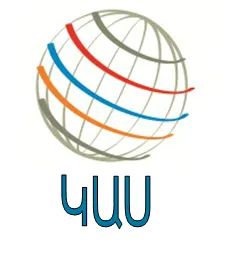 ՀԵՏԱԶՈՏԱԿԱՆ ԱՇԽԱՏԱՆՔԹԵՄԱ՝                ՏՀՏ-ների դերը սովորողների  մոտիվացիան    բարձրացնելու             	         գործումԴՊՐՈՑ՝                Երևանի  Ալ.  Շիրվանզադեի  անվան                                     հ.  21  հիմնական    դպրոցի ՊՈԱԿԿԱՏԱՐՈՂ՝               Նունե ՄարտիրոսյանՂԵԿԱՎԱՐ՝            Լիլիթ Բարսեղյան                                                2022թ1 ԲովանդակությունՆերածություն-------------------------------------------------------------------------------------3Թեմայի արդիականությունը: Մոտիվացիայի ուսումնասիրության տեսական հիմքերը.Օտար լեզվի ուսուցման արդյունավետությունը---------------------------------------4Ուսուցման մոտիվացիան բարձրացնելու հոգեբանական մեթոդներ------------5.Հաղորդակցական իրավիճակների ստեղծում:-----------------------------------------9Սոցիալ-մշակութային հաղորդակցության կոմպետենցիայի ձևավորում-------10Եզրակացություն-----------------------------------------------------------------11Օգտագործված նյութերի ցանկը--------------------------------------------12                                                                         2                                                        ՆԵՐԱԾՈՒԹՅՈՒՆԹեմայի արդիականությունը: Յուրաքանչյուր դեռահաս ունի իր մոտիվացիան սովորելու, աշխարհընկալման, աշխարհըմբռնման և աշխարհճանաչման հարցում։ Եվ դա լուրջ խնդիր է դարձել  և հետազոտման մեծ աշխատանք է պահանջում։ Թեմայի արդիականացումը կապված է նաև կրթական նոր բարեփոխումների՝ ՏՀՏ-ների լայն կիրառման հետ։ Դեռահասի մոտիվացիան այն է, ինչը դրդում է դեռահասին շարժվել այս կամ այն ուղղությամբ: Օրինակ՝ սովորել, զարգացնել, ձեռք բերել, հասնել, նախաձեռնող լինել, կիսվել ուրիշ-ների հետ:Մոտիվացիայի ուսումնասիրության տեսական հիմքերը. Մարդկային վարքի մոտիվացիայի խնդիրը հետաքրքրել է գիտնականներին դեռևս հնուց: Դեռ բազմաթիվ հին փիլիսոփաների աշխատություններում կարող ենք հանդիպել մոտիվացիայի վերաբերյալ տեսությունների: «Մոտիվ» տերմինը ռուսացված ֆրանսերեն «мotive» բառն է, որը բառացիորեն նշանակում է «գրգռում», կամ լատիներեն «moveo» բառից՝ ես շարժվում եմ: Հոգեբանության մեջ մոտիվը մարդու արարքների դրդապատճառն է: Մարդու գործունեության սկզբնական դրդապատճառը նրա նյութական և հոգևոր կարիքները բավարարելու ցանկությունն է։ Ներկայումս մոտիվացիան՝ որպես հոգեկան երևույթ, մեկնաբանվում է տարբեր ձևերով: Մի դեպքում, որպես գործոնների համախումբ, որոնք աջակցում և առաջնորդում են, այսինքն՝ որոշում են վարքագիծը (Կ. Մադսեն, Ժ. Գոդֆրուա), մեկ այլ դեպքում՝ որպես շարժառիթների համադրություն (Կ. Կ. Պլատոնով, 1986), երրորդում՝ որպես ազդակ, որը հանգեցնում է վարքի ակտիվությանը և որոշում է նրա ուղղվածությունը :Մոտիվացիան գործընթացների համակարգ է, որը պատասխանատու է խթանող գործունեության համար, ինչն էլ պահանջում է այնպիսի հասկացություն, որը կկառուցի այդ համակարգը և, որպես այդպիսին, առանձնացվում է պահանջմունքը, որպես մոտիվացիայի միավոր (Ա. Ն. Լեոնտև) [6, էջ 23]: Ա.Մասլոուն իրավացիորեն նշում էր, որ մոտիվացիայի ցանկացած տեսություն պետք է ենթադրի, որ մոտիվացիան 3շարունակական, անսահման և փոփոխական է, որ այն գրեթե ցանկացած օրգանա-կան վիճակի համընդհանուր բնութագիրն է։ Օտար լեզվի ուսուցման արդյունավետության գործոններից մեկը սովորողների մոտիվացիան է, քանի որ օտար լեզվի տիրապետումը պահանջում է մեծ ջանքեր ու ժամանակ՝ անգիր սովորելու նոր բառեր, երկխոսություններ, տեքստեր և այն: Ուստի ուսումնական գործընթացը բազմաբնույթ դարձնելը և սովորողներին ուսումնական գործընթացին ներգրավելը հնարավոր է դառնում ուսումնական նոր միջոցների՝ ՏՀ տեխնոլոգիաների ներդրմամբ: Դրանցից է սմարթ գրատախտակը (smart board), որը թույլ է տալիս ուսումնական նյութը հագեցնել տեսալսողական, անիմացիոն էֆեկտներով և կատարել փոխներգործուն (ինտերակտիվ) լեզվական և խոսքային վարժություններ՝ ուսումնական գործընթացը դարձնելով ավելի ընկալելի և հետաքրքիր:Արդիականությունն ավելի ու ավելի մեծ պահանջներ է դնում օտար լեզվի գործնական գիտելիքների ուսուցման առօրյա հաղորդակցության և մասնագիտական ​​ոլորտում: Մշակվում են հանրակրթության արդյունավետության բարձրացման ուղիներ, մեծ միջոցներ են ներդրվում նոր տեղեկատվական տեխնոլոգիաների մշակման ու ներդրման համար։ Տեղեկատվական տեխնոլոգիաների օգտագործումը բացահայտում է համակարգչի՝ որպես ուսուցման միջոցի հսկայական ներուժը։ Համակարգչային ուսուցման ծրագրերը շատ առավելություններ ունեն դասավանդման ավանդական մեթոդների նկատմամբ:Նրանք  թույլ են տալիս մարզել խոսքի գործունեության տարբեր տեսակներ և դրանք համատեղել տարբեր համակցություններով.օգնում են հասկանալ լեզվական երևույթները, ձևավորել լեզվական կարողու-թյուններ, ստեղծել հաղորդակցական իրավիճակներ;ավտոմատացնել լեզվի և խոսքի գործողությունները; ապահովել առաջատար ներկայացուցչական համակարգի, անհատական ​​մոտեցման ներդրման եւ սովորողի ինքնուրույն աշխատանքի ակտիվացման հնարավորությունը։Համակարգչային ուսուցումը հսկայական մոտիվացիոն ներուժ ունի: 4Ֆրանսերենի դասերին ՏՀՏ ուսուցումը արդյունավետ մանկավարժական գործիք է օտարալեզու մշակույթը ուսումնասիրելու և հաղորդակցման հմտությունները զարգացնելու համար։ ՏՀՏ-ն նպաստում է ուսումնական գործընթացի արագացմանը, հետաքրքրության աճին առարկայի նկատմամբ, բարելավում է նյութի յուրացման որակը, հնարավորություն է տալիս անհատականացնել ուսումնական գործընթացը և հնա-րավորություն է տալիս խուսափել գնահատման սուբյեկտիվությունից: Ժամանակակից աղբյուրներում տեղեկատվական և հաղորդակցական տեխնոլոգիա-ները ներկայացնում են թվային տեխնոլոգիաների լայն շրջանակ, որոնք օգտա-գործվում են տեղեկատվության ստեղծման, փոխանցման և տարածման և ծառայու-թյուններ մատուցելու համար (համակարգչային սարքավորումներ, ծրագրային ապա-հովում, հեռախոսագծեր, բջջային կապ, էլ. փոստ, բջջային և արբանյակային տեխ-նոլոգիաներ, անլար և մալուխային տեխնոլոգիաներ: ցանցեր) հաղորդակցություն, մուլտիմեդիա և ինտերնետ): Ուսումնական գործընթացում առավել հաճախ օգտա-գործվող ՏՀՏ գործիքները ներառում են.էլեկտրոնային դասագրքեր և ձեռնարկներ, որոնք ցուցադրվում են համակարգչի և մուլտիմեդիա պրոյեկտորի միջոցով,էլեկտրոնային հանրագիտարաններ և տեղեկատու գրքեր,սիմուլյատորներ և փորձարկման ծրագրեր,Ինտերնետի կրթական ռեսուրսներ,DVD և CD-ներ նկարներով և նկարազարդումներովՈւսուցման մոտիվացիան բարձրացնելու հոգեբանական մեթոդներ.Նյութական նորություն, հետաքրքրասիրության հույսԽրախուսեք ցանկացած ջանքԹույլ տվեք անկախությունՍովորողին ընկալեք դրական լույսի ներքո՝ չնայած ակադեմիական առաջադիմությանըՍովորեք լսել, ընտրեք էականըՎիճահարույց նյութի ընթերցում                                                                                                                                                                                                                        Խոսեք գիտելիքների գործնական նշանակության մասին5Աշակերտների և նրանց ծնողների հետ հուզական կապի հաստատումԿրթության մեջ ՏՀՏ-ների կիրառման կարևորագույն արդյունքներից է ավելի մեծ բավարարվածության հնարավորությունը, ուսանողների անհատական ​​կարիքները. Տեխնոլոգիաները ոչ միայն ապահովում են ուսումնական ծրագրի ավելի հետաքրքիր բովանդակություն, այլև թույլ են տալիս ավելի հուսալի գնահատել ուսանողների գիտելիքները, բացահայտել նրանց պատրաստման թույլ կողմերը և որոշել ուսուցիչների համար անհրաժեշտ գիտելիքներն ու հմտությունները նրանց փոխանցելու լավագույն տարբերակները:Արդյունավետություն.Ուսանողների ընդհանուր մշակութային զարգացում.Համակարգչային հմտությունների կատարելագործում.Լեզվի մակարդակի բարելավումՈւսուցման անհատականացում (տարբերակված առաջադրանքներ):Աշակերտի ինքնահաստատում.Օտար լեզու սովորելու մոտիվացիայի բարձրացում (դասերն անցկացվում են «նույն շնչով») և, համապատասխանաբար, դա էական ազդեցություն ունի նյութի յուրացման, ակադեմիական առաջադիմության վրա։ Չենք կարող ասել, որ բոլորը սկսեցին կատարելապես սովորել։ Սա ճիշտ չէ. Բայց պարտվողներ չկան։ Թույլ սովորողները նախընտրում են աշխատանքը կատարել համակարգչային տարբերակով և դա անել ավելի պատրաստակամորեն, մեծ հաճույքով։Ուսուցչի կողմից նյութերի օգտագործման խնայողություններ (անհամար բացիկներ, տպագիր նյութեր ստեղծելու կարիք չկա):Ուսումնական նյութերի ներկայացման էսթետիկա.Ուսանողների աշխատանքի ստուգման գործընթացի բարելավում.Ուսուցչի հեղինակության բարձրացում («ժամանակին համընթաց»):ՏՀՏ ինտեգրման և ֆրանսերենի դասավանդման դժվարություններ:Մանկավարժական դիզայնի հմտություններին տիրապետելու անհրաժեշտությունը.                                                   Դասի պատրաստման ժամանակ նյութերի ընտրության և հարմարեցման վրա ծախսված ժամանակը. Այսպիսով, օտար լեզվի դասավանդման ժամանակ ՏՀՏ գործիքների կիրառման հնարավորությունը չափազանց լայն է։6Դիդակտիկական համակարգում դասերի չորս տեսակներ առանձնանում են՝ կախված դրանց նպատակներից. արտացոլման դասեր; ընդհանուր մեթոդական կողմնորոշման դասեր (ուսումնասիրված նյութի ընդհանրացում, համախմբում, համակարգում); զարգացման, վերահսկման դասեր:ՏՀՏ-ները կարելի է կիրառել դասապրոցեսի  տարբեր փուլերում(թեմատիկ աշխա-տանքների վերլուծություն,նոր նյութի հաղորդում, թեմայի բանավոր ամփոփում, ար-տադասարանական միջոցառումներ և այլն ):Համակարգիչը կարող է արդյունավետորեն օգտագործվել նոր լեզվական նյութին ծանոթանալու համար՝ վերապատրաստման, ձևավորված գիտելիքների, հմտությունների, կարողությունների կիրառման և դրանց վերահսկման փուլում։ Համակարգիչը կարող է օգտագործվել հաղորդակցական խնդիրների և իրավիճակների լայն տեսականիում՝ հաշվի առնելով վերապատրաստվողների անհատական ​​առանձնահատկությունները:ՏՀՏ-ն հնարավորություն է տալիս լայնածավալ լսումներ իրականացնել, որտեղ կարևոր է հասկանալ որոշակի տեղեկատվություն: Դա կարելի է անել ամբողջ խմբով կամ անհատապես: Եվ հնարավորություն կա արագ ստուգել ինքներդ ձեզ և պարզել ձեր աշխատանքի արդյունքը։ Եվ հետո սահուն անցեք խոսելուն, քանի որ այն, ինչ լսում եք, հաճախ ցանկություն է առաջացնում խոսել ձեր մասին կամ պարզապես շարունակել զրույցը տվյալ թեմայով։Այս կարգի առաջադրանքները կարող եք ստեղծել ինքներդ՝ օգտագործելով «Mimio» «Սմարթ» ինտերակտիվ համալիրի հնարավորությունները: Գրատախտակի վրա ամեն ինչ շարժվում է՝ բառեր, նկարներ: Աշակերտները ոչ միայն տեսողական են ընկալում տեղեկատվությունը, այլև գործնականում բառերը շարժելով:Երեխաները հաճույքով են անում դա: Եվ որ ամենակարեւորն է, ստեղծվում է հաջո-ղության իրավիճակ, քանի որ բոլորը գլուխ են հանում առաջադրան-քից։Ինտերակտիվ գրատախտակի վրա առաջադրանքները կարելի է տարբեր կերպ կառուցել, բայց նպատակը մեկն է՝ ակտիվացնել բառապաշարը թեմայի շուրջ: Երեխաները կարող են տեղափոխել նկարներ կամ բառեր և կազմել ճիշտ զույգ:Լեքսիկո-քերականական կառուցվածքները սովորաբար մշակվում են 7խաղային բնույթի առաջադրանքներում։Իսկ ավելի բարձր մակարդակում կարող ենք նաև այնպիսի առաջադրանքներ կազմել, որտեղ կարող ենք գրել գրատախտակին, այնուհետև համակարգչի միջոցով ստուգել աշխատանքը, հնարավոր է անհատական ​​աշխատանք անհատական ​​համակարգչով, կամ կարող ենք աշխատել նոթատետրում և այնուհետև ստուգել այն գրատախտակին՝ օգտագործելով մուլտիմեդիա համալիր: Որպես ուսուցման գործընթացի տեղեկատվական աջակցության գործիք համակարգիչը ինքնաբերաբար ապահովում է վերլուծությունը, ընտրությունը և օտար լեզվով ուսումնական նյութի արդյունավետության կանխագուշակումը: Այն օգնում է դասավանդողին ընտրել, առանձնացնել բառապաշարային և քերականական առաջադրանքները, տեքստեր, վարժություններ և թեստեր: Համակարգիչը թույլ է տալիս ստեղծել յուրաքանչյուր ուուսումնական խմբի և յուրաքանչյուր սովորողի մասին տվյալների բազա:Խոսելով օտար լեզվի ուոսւցման դիդակտիկական առաջադրանքների մասին, որոնք կարող են արդյունավետորեն որոշել ժամանակակից համակարգիչներ օգտագործելով, ապա դրանց թվին կարելի է դասել՝ (Норенков Ю. И., М. 1993, 286 с.)  -օտար լեզվով տեքստեր կարդալու կարողությունների և հմտությունների    ձևավորումը,-ունկնդրման կարողության իրականացում-մենախոսական և երկխոսական արտահայտությունների կազման կարողություն-գրավոր խոսքի կարողությունը տարբեր տեսակի շարադրություններ, պատմվածքներ, ռեֆերատներ պատրաստելիս,-սովորողների բառապաշարի հարստացում ժամանակակից օտար լեզուների բառապաշարիցՈւսուցման ընթացքում համակարգչի օգտագործման լեզվամեթոդական հնարավորություններին հնարավոր է դասել հետևյալ խնդիրների լուծումները (Дубовцова Т.А., М. 2006, с14-15)Հնչյունաբանություն ուսուցանելիսա)օտար լեզվով տարբեր հնչյունների լսարանային հմտությունների ձևավորում,բ)արտասանական հմտություններ,գ)ռիթմիկ և արտասանական հմտություններ:8Ունկնդրումն ուսուցանելիսա)ունկնդրման հաստատուն հնչյունաբանական հմտությունների ձևավորում,բ)ինքնաբերաբար հսկողություն լսած տեքստը ճիշտ հասկանալու համար:Քերականություն ուսուցանելիսա)գրավոր խոսքում արդյունավետ բառապաշարային հմտությունների ձևավորում,բ) ինքնաբերաբար վերահսկողություն բառապաշարային հմտությունների ձևա-վորման վրա համակարգչային բազմաժանր ծրագրերի օգտագործմամբ,գ) սովորողների ակտիվ և պոտենցիալ բառապաշարի ընդլայնում,դ) ցուցաբերելով տարբեր ուղեցույց-տեղեկատվական աջակցություն՝ բառարանների, հոմանիշների և հականիշների ընտրության համակարգի օգտագործման ճանապարհով:Ընթերցանություն ուսուցանելիսա) ամրապնդել ընթերցանության ռեցեպտիվ բառապաշարային և քերականական հմտությունները,բ) տեքստից իմաստային տեղեկարվության առանձնացման արդյունավետ մեթոդների ամրապնդում,գ) տարբեր տեսակի տեքստերի վերլուծության ուսուցանում,Հաղորդակցական իրավիճակների ստեղծում:Հաղորդակցական մոտեցումը հիմնված է այն պնդման վրա, որ օտար լեզվին հաջողությամբ տիրապետելու համար սովորողները պետք է իմանան ոչ միայն լեզվա-կան ձևերը (քերականություն, բառապաշար, արտասանություն), այլև պատկերացում ունենան, թե ինչպես օգտագործել դրանք:Ժամանակակից հաղորդակցության վրա հիմնված ուսուցումը սովորողներին նախապատրաստում է իրական կյանքում լեզվի օգտագործմանը: Ուսուցիչը դասին պլանավորում է որքան հնարավոր է շատ հաղորդակցման իրավիճակներ, և կրկին օգնության է հասնում ՏՀՏ-ն։Մենք օգտագործում ենք տեսանյութեր։ Օտար լեզվով հաղորդակցական հմտությունների զարգացում. ՏՀ տեխնոլոգիաների կիրառումը նպաստում է սովորողի՝ օտար լեզվով հաղորդակցվելու հմտությունների ձևավորմանը՝ ստեղծելով զանգվածային 9լսարանների հետ հաղորդակցվելու բացառիկ հնարավորություն:Շփումը զանգվածային լսարանի հետ նպաստում է ոչ միայն լեզվական գիտելիքների կատարելագործմանը, այլև խթանում է մտքերը հստակ, տրամաբանորեն ու հակիրճ ձևակերպելու կարողություն, հանդուրժողականություն ուրիշի կարծիքի, ուրիշ մշակույթի ու սովորույթների նկատմամբ, բանավեճ վարելու և սեփական տեսակետը փաստարկված, հիմնավորված ներկայացնելու, գործընկերոջ կարծիքը լսելու և հարգելու կարողություն:Սոցիալ-մշակութային հաղորդակցության կոմպետենցիայի ձևավորում ՏՀ տեխնոլոգիաների կիրառումը հնարավորություն է տալիս լեզուն օգտագործելու որպես տարբեր լեզվամշակութային հանրույթների ներկայացուցիչների հետ շփման միջոց, ծանոթանալու տարբեր երկրների ու ժողովուրդների պատմամշակութային ժառանգությանը, ինչպես նաև ներկայանալու որպես ազգային մշակույթի ներկայացուցիչ: Սա իր հերթին նպաստում է սովորողների հումանիտար զարգացմանը:Այսօր լեզուների ուսուցումը դիտարկվում է որպես շարունակական խնդիր ողջ կյանքի համար, ուստի խիստ կարևոր է դառնում զարգացնել երիտասարդների՝ դպրոցից դուրս նոր լեզվական փորձառություն ձեռք բերելու շարժառիթները, կարողություններն ու վստահությունը, ինչը շարունակական կրթության կարևոր նախապայման է: Իսկ համացանցային ռեսուրսներն այսօր անգնահատելի ու անսպառ աղբյուր են տեղեկատվական միջավայրի ստեղծման, կրթության և ինքնակրթության կազմակերպման, մասնագիտական և անձնական հետաքրքրությունների ու պահանջմունքների բավարարման համար:10ԵզրակացությունԻ՞նչ է ստանում ուսուցիչը ՏՀՏ-ի կիրառման միջոցով։Նա խնայում է իր անձնական ժամանակը, որը կարող է, բայց չէր հասցնում անցկացնել ընտանիքի հետ, ծախսել իր անձնական կարիքների բավարարման և ի վերջո առանց տետր ու կարմիր գրչի բազմոցին հանգիստ նստելու համար։Տեսնում է իր աշխատանքի արդյունքը։ Ստանում է այն զգացողությունը, որ իր ժամանակը ծախսվել է արդյունավետ և նպատակային։Ստանում է բավարարվածության զգացում իր աշխատանքից՝ տեսնելով աշակերտների հետաքրքրվածությունը, ակտիվ մասնակցությունը դասապրոցեսին։Անընդհատ զարգանում ու կատարելագործվում է որպես մասնագետ, կիրառում է ժամանակակից մեթոդներ իր աշխատանքն ավելի արդյունավետ դարձնելու, նոր հմտություններ ձեռք բերելու և միշտ ձեռքը ժամանակի զարկերակին պահելու համար։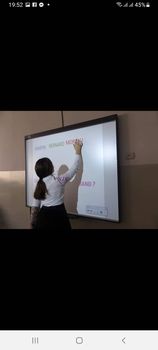 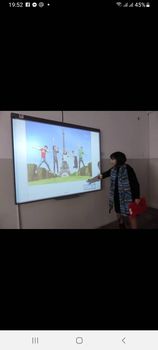 11Օգտագործված նյութերի ցանկը1-Ильин Е. П. Мотивация и мотивы. — СПб.: Питер, 2002 — 512 с., էջ 65]:Գալսկովա Ն.Դ.Օտար լեզուների դասավանդման ժամանակակից մեթոդներ Մ., 2014 թ.2-Վեբ ռեսուրսներ. Էլեկտրոնային տեխնոլոգիաները կրթական համակարգում... [Էլեկտրոնային ռեսուրս]. - Մուտքի ռեժիմ:
http://som.fio.ru/getblob.asp?id=10007856# Tos261551393-Աստվածատրյան Մ., Թերզյան Գ., Թորոսյան Ա., Շարխաթունյան Հ4-Տեղեկատվական-հաղորդակցական տեխնոլոգիաների կիրառումը հանրակրթա-կան   դպրոցում, «Ասողիկ» հրատարակչություն, Երևան, 2004թ., 188 էջ:5-Յակովլև Ա.Ի.Տեղեկատվական և հաղորդակցական տեխնոլոգիաները կրթության մեջ. ... [Էլեկտրոնային ռեսուրս]: - Մուտքի ռեժիմ http://cor.edu.27.ru/6-(Дубовцова Т.А., М. 2006, с14-15)                                                                           12